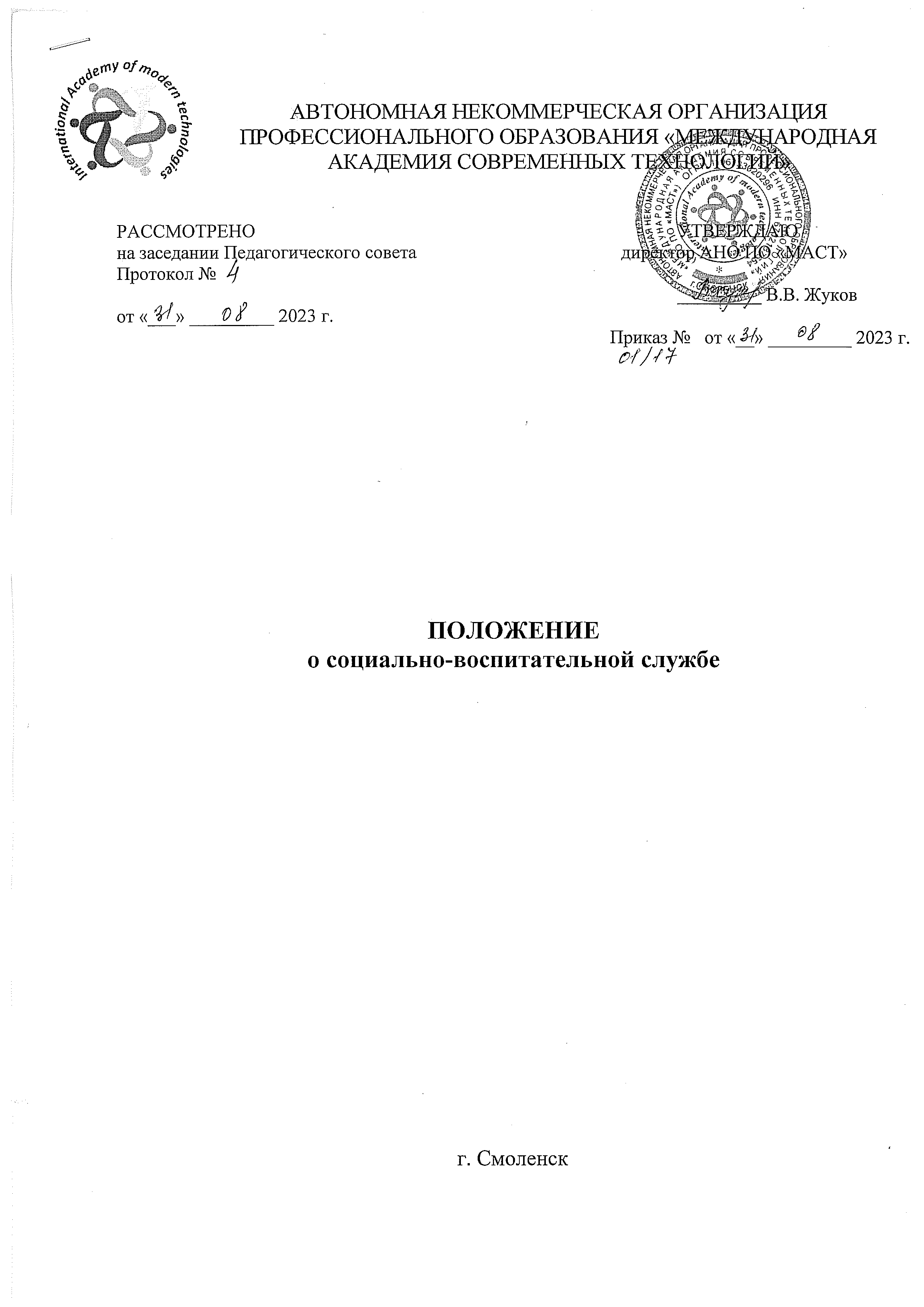 Общие положения1.1 Настоящее Положение о социально-воспитательной службе АНО ПО «Международная академия современных технологий» (далее - Положение) определяет цель, задачи, направления работы, права и обязанности, порядок организации работы подразделения в автономной некоммерческой организации профессионального образования «Международная академия современных технологий» (далее – Академия).1.2 Социально-воспитательная служба (СВС) является структурным подразделением Академии, полномочным органом в области организации и управления социально- воспитательной работой.1.3 Настоящее Положение разработано в соответствии с:Федеральным законом от 29.12.2012 № 273-ФЗ «Об образовании в Российской Федерации» (в действующей редакции);Распоряжением Правительства Российской Федерации от 29.11.2014 № 2403-р «Основы государственной молодежной политики Российской Федерации на период до 2025 года»;Распоряжением Правительства Российской Федерации от 29.05.2015 № 996-р «Стратегия развития воспитания в Российской Федерации на период до 2025 года»;Приказ Министерства просвещения Российской Федерации от 24.08.2022 № 762 «Об утверждении Порядка организации и осуществления образовательной деятельности по образовательным программам среднего профессионального образования»;Уставом АНО ПО «МАСТ».1.4 Для обеспечения своей деятельности СВС использует научную, информационную, производственную и материально-техническую базу Академии.1.5 Социально-воспитательная служба создает условия для обеспечения личностного роста будущего профессионала и творческой самореализации личности, решает проблемы адаптации студентов к образовательным условиям, способствует формированию коллективов учебных групп студентов Академии.1.6 Руководство СВС Академии осуществляет педагог-организатор, ответственный за социально-воспитательную работу в Академии.В состав СВС входят:директор;заведующий учебной частью;методист;педагог-организатор;преподаватель-организатор ОБЖ;председатель Студенческого совета;кураторы учебных групп.1.7 Деятельность СВС осуществляется согласно плану воспитательной работы, утверждённого директором Академии. Отчет о работе СВС составляется педагогом-организатором на основе данных, представленных заведующим учебной частью, преподавателем-организатором ОБЖ, председателем Студенческого совета, кураторами учебных групп и предоставляется в установленные сроки.Цели, задачи, направления работыОсновной целью СВС является создание условий для развития активной жизнедеятельности студентов, их личностного самоопределения, максимального удовлетворения потребностей в интеллектуальном, творческом и культурном развитии, раскрытие индивидуальности каждого студента, способного к саморазвитию, самореализации, адаптации в условиях современного общества, создание в Академии социокультурной среды.Формирование гражданской, профессионально-нравственной культуры студентов Академии.Реализация единой с учебным процессом задачи по формированию личности обучающегося, будущего специалиста.Создание условий для самореализации студентов Академии в учебной деятельности, спорте, художественном и техническом творчестве.Организация досуга студентов Академии во внеурочное время.Компетенция социально-воспитательной службы АкадемииВ компетенцию СВС входит:Формирование нормативно-правовой базы организации воспитательного процесса, в том числе подготовка проектов локальных актов с учетом правовых актов, регулирующих воспитательный процесс, формирование целевых программ воспитания;Организация участия Академии в районных, городских и краевых мероприятиях и программах, направленных на реализацию государственных установок в сфере молодежной политики;Разработка и реализация комплекса мероприятий по социально-культурному, патриотическому, духовно-нравственному воспитанию студентов, а также по оказанию социально-психологической, педагогической и правовой помощи обучающимся в Академии;Разработка и совершенствование методической и иной документации, необходимой для осуществления воспитательного процесса в Академии;Участие в составлении годового плана работы Академии;Ежемесячное планирование воспитательной работы в Академии;Участие в разработке тематики заседаний Педагогического совета;Организация мониторинга качества воспитательной работы, подготовка аналитических и обобщающих материалов по данному вопросу к заседаниям Педагогического совета;Организация и координация работы с обучающихся Академии, находящимися в трудной жизненной ситуации;Организация встреч с родителями обучающихся;Организация и координация проведения культурно-массовых, досуговых и спортивных мероприятий, разработка их сценариев;Согласование с заведующим учебной частью Академии возможности направления обучающихся на различные мероприятия во время учебного процесса;Подготовка аналитической отчетной документации по итогам воспитательной деятельности за год; подготовка оперативных отчетов по вопросам воспитательной деятельности;Организация взаимосвязей Академии с другими образовательными учреждениями города и района и социальными партнерами по вопросам воспитания;Информационное обеспечение студентов и педагогических работников Академии по вопросам воспитательной деятельности;Организация работы по первичной профилактике правонарушений, наркомании и ВИЧ-инфекции среди студентов;Содействие работе студенческих общественных организаций и объединений Академии;Подготовка предложений по поощрению студентов за активное участие в общественной жизни Академии.Основные направления социально-воспитательной работыДля реализации цели и решения задач, поставленных перед Академией, обозначены следующие направления по развитию социально-воспитательной деятельности.Гражданско-патриотическое направление.Волонтерство и добровольчество.Духовно-нравственное и художественно-эстетическое направление.Профессионально-трудовое направление.Спортивно-оздоровительное направление.Развитие студенческого самоуправления.Работа с родителями.Профилактика употребления психоактивных веществ, асоциального поведения, воспитание культуры здорового образа жизни.Профилактика экстремистских настроений в подростковой и молодежной среде, формирование толерантных установок.Профилактика безнадзорности и правонарушений.Сопровождение студентов, относящихся к категории детей-сирот и детей, оставшихся без попечения родителей, а также обучающихся с инвалидностью.Организация деятельности социально-воспитательной службыДеятельность и ответственность специалистов социально-воспитательной службы распределяются:деятельность педагога-организатора – содействие развитию личности, талантов, способностей, формированию общей культуры обучающихся, расширение социальной сферы в их воспитании, организация работы клубов, кружков, секций и других любительских объединений, разнообразной индивидуальной и совместной деятельности обучающихся и взрослых, организация вечеров, праздников, походов, экскурсий; поддержка социально значимых инициатив обучающихся в сфере их свободного времени, досуга и развлечений, ориентируясь на личность обучающегося, развитие его мотивации, познавательных интересов, способностей, привлечение к работе с обучающимися работников учреждений культуры и спорта, родителей (лиц, их заменяющих), общественность, развитие волонтёрского движения и добровольчества;деятельность преподавателя-организатора ОБЖ - обучение и воспитание обучающихся, воспитанников с учетом специфики курсов основ безопасности жизнедеятельности и допризывной подготовки, совместно с учреждениями здравоохранения организация проведения медицинского обследования юношей допризывного и призывного возраста для приписки их к военкоматам, помощь военкоматам в отборе юношей для поступления в военные учебные заведения, практические занятия и тренировки обучающихся и работников учреждения по действиям в экстремальных ситуациях, охрана жизни и здоровья обучающихся, воспитанников во время образовательного процесса, осуществление связи с родителями (лицами, их заменяющими);деятельность куратора (классного руководителя) - организационная и воспитательная работа совместно с органами самоуправления, анализ посещаемости учебных занятий и успеваемости студентов, участие в решении вопросов воспитательного характера в отношении студентов курируемой группы.деятельность председателя Студенческого совета – оказывает содействие администрации в вопросах, связанных с образованием, организацией учебного процесса, досуга для студентов и работой с первокурсниками; поддерживает работу со старостами учебных групп, проводит совещания старост учебных групп, оперативное  предоставляет студентам информацию от администрации Академии, оказывает содействие администрации Академии по всем вопросам, связанным со студентами, организацией социально-бытовых, образовательных процессов и студенческой жизни.Права, обязанности и ответственность социально - воспитательной службыРуководитель СВС имеет право:контролировать работу кураторов групп;контролировать качество воспитательного аспекта во время проведения занятий преподавателями;контролировать соблюдение расписания занятий клубов по интересам, спортивных секций и качество их проведения;контролировать выполнение инструкций по проведению мероприятий. 6.2. Руководитель СВС обязан:планировать воспитательную работу в Академии;обеспечить кураторов групп оперативной информацией о мероприятиях, проводимых в Академии;разрабатывать положения и инструкции по проведению мероприятий;предоставлять отчетную документацию в установленные сроки;Руководитель СВС несет ответственность:за несвоевременное информирование администрации о запланированных мероприятиях, о произошедших правонарушениях или достижениях студентов и т. п.;за срыв запланированных мероприятий;6.3.4. за невыполнение плана воспитательной работы.Документация социально-воспитательной службы АкадемииДокументация социально - воспитательной службы включает в себя:нормативные правовые акты (законы, постановления, распоряжения, приказы, правила, инструкции, методические рекомендации) вышестоящих органов управления образованием по вопросам воспитательной деятельности);Устав Академии;Положение о социально-воспитательной службе Академии;Положение о Студенческом совете;годовой план воспитательной работы;положения о проведении конкурсов, фестивалей и других мероприятий различного уровня;документы по профилактике асоциального поведения обучающихся, в том числе картотека учёта студентов, склонных к девиантному поведению, маршруты индивидуального сопровождения студентов группы «риска» и т.п.;материалы для проведения классных часов;материалы мониторинга качества воспитательной работы.